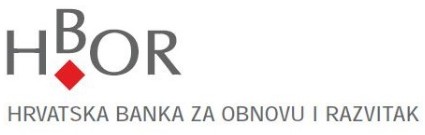 IZJAVA O ISPUNJENJU KRITERIJA ZA ZAPOŠLJAVANJE MLADIH- mikro poduzetnici s najviše 9 i mali poduzetnici s najviše 49 zaposlenih-Naziv podnositelja zahtjeva za kredit:_________________________________________________________Adresa:OIB:Ovom Izjavom Podnositelj zahtjeva potvrđuje da ispunjava sljedeći kriterij  (molimo označiti kriterij te obavezno upisati i broj osoba na koji se označeni kriterij odnosi):tijekom 6 mjeseci prije podnošenja zahtjeva za kredit u HBOR ili poslovnu banku Podnositelj zahtjeva je zaposlio i još uvijek zapošljava najmanje jednu mladu osobu ili planira u sljedećih 6 mjeseci zaposliti najmanje jednu mladu osobu, računajući od datuma potpisivanja ugovora o kreditu odobrenog uz Mjeru sniženja kamatnih stopa HBOR-a za krajnje korisnike koji se uklapaju u uvjete za zapošljavanje mladih1,Podnositelj zahtjeva je u razdoblju od 6 mjeseci prije podnošenja zahtjeva za kredit zaposlio i još uvijek zapošljava _____ mladu osobu/mladih osoba.i/iliPodnositelj zahtjeva u razdoblju od 6 mjeseci nakon zaključivanja ugovora o kreditu planira zaposliti_____mladu osobu/mladih osoba.U kontekstu ove Izjave, mlada osoba je ona koja ima najmanje 15 godina, a najviše 30 godina u trenutku zapošljavanja/osposobljavanja.Ova Izjava daje se u svrhu razmatranja umanjenja kamatne stope prema HBOR-ovoj mjeri sniženja kamatnih stopa  “Zapošljavanje mladih“. Mjera se provodi putem kreditnih programa HBOR-a, te se kredit temeljem podnesenog zahtjeva odobrava uz kamatnu stopu za 20 baznih bodova godišnje nižu od stope koja bi bila primijenjena da nema HBOR-ove potpore za zapošljavanje mladih. Podnositelj zahtjeva potvrđuje da je upoznat s činjenicom da HBOR, u slučaju davanja neistinitih informacija ili dokumentacije, može zahtijevati prijevremenu otplatu kredita odobrenog uz primjenu Mjere.  Mjesto i datum:    Potpis podnositelja zahtjeva:1 Ova točka obuhvaća radni odnos na neodređeno vrijeme, radni odnos na određeno vrijeme, radni odnos na određeno vrijeme za stalne sezonske poslove, pripravnički staž, stručno osposobljavanje bez zasnivanja radnog odnosa, a ne obuhvaća unajmljivanje radnika preko agencija za privremeno zapošljavanje te rad preko učeničkih ili studentskih servisa.